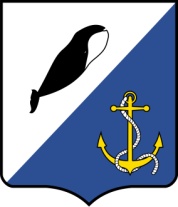 АДМИНИСТРАЦИЯ ПРОВИДЕНСКОГО ГОРОДСКОГО ОКРУГАПОСТАНОВЛЕНИЕВ связи с допущенной технической ошибкой, в целях поддержания регистра муниципальных нормативных правовых актов в актуальном состоянии, Администрация Провиденского городского округаПОСТАНОВЛЯЕТ:Внести в постановление Администрации Провиденского городского округа от 21 марта 2016 г. № 76 «Об утверждении административного регламента Управления финансов, экономики и имущественных отношений Администрации Провиденского городского округа по предоставлению муниципальной услуги  «Предварительное согласование предоставления земельного участка» следующие изменения:Пункт 3.4. «Принятие решения о предоставлении муниципальной услуги» считать пунктом 3.5., изложив его в новой редакции, следующего содержания:«3.5. Принятие решения о предоставлении муниципальной услуги3.5.1. Основанием для начала административной процедуры является наличие полного комплекта документов и положительного результата по итогам экспертизы.3.5.2. Решение о предварительном согласовании утверждается постановлением Администрации Провиденского городского округа, с обязательным приложением схемы земельного участка.           3.5.3. Подготовка проекта соответствующего решения осуществляется специалистом Отдела.В случае, если испрашиваемый земельный участок предстоит образовать, в решении о предварительном согласовании предоставления земельного участка указываются:- условный номер испрашиваемого земельного участка, который предстоит образовать в соответствии с проектом межевания территории, со схемой расположения земельного участка или с проектной документацией о местоположении, границах, площади и об иных количественных и качественных характеристиках земельных участков (при наличии данного номера);- площадь испрашиваемого земельного участка, который предстоит образовать в соответствии с проектом межевания территории, со схемой расположения земельного участка или с проектной документацией о местоположении, границах, площади и об иных количественных и качественных характеристиках земельных участков;- адрес земельного участка или при отсутствии адреса иное описание местоположения такого земельного участка;- кадастровый номер земельного участка или кадастровые номера земельных участков, из которых в соответствии с проектом межевания территории, со схемой расположения земельного участка или с проектной документацией о местоположении, границах, площади и об иных количественных и качественных характеристиках земельных участков предусмотрено образование испрашиваемого земельного участка, в случае, если сведения о таких земельных участках внесены в Единый государственный реестр недвижимости;- фамилия, имя и (при наличии) отчество, место жительства заявителя, реквизиты документа, удостоверяющего личность заявителя (для гражданина);- наименование и место нахождения заявителя (для юридического лица), а также государственный регистрационный номер записи о государственной регистрации юридического лица в едином государственном реестре юридических лиц, идентификационный номер налогоплательщика, за исключением случая, если заявителем является иностранное юридическое лицо;- наименование органа государственной власти, если заявителем является орган государственной власти;- наименование органа местного самоуправления, если заявителем является орган местного самоуправления;- в качестве условия предоставления испрашиваемого земельного участка проведение работ по его образованию в соответствии с проектом межевания территории, со схемой расположения земельного участка или с проектной документацией о местоположении, границах, площади и об иных количественных и качественных характеристиках земельных участков;- территориальная зона, в границах которой будет образован испрашиваемый земельный участок и на которую распространяется градостроительный регламент, или вид, виды разрешенного использования испрашиваемого земельного участка;- категория земель, к которой относится испрашиваемый земельный участок;- право заявителя обращаться без доверенности с заявлением об осуществлении государственного кадастрового учета испрашиваемого земельного участка, а также с заявлением о государственной регистрации государственной или муниципальной собственности на испрашиваемый земельный участок;- реквизиты решения об утверждении проекта межевания территории, в соответствии с которым предусмотрено образование испрашиваемого земельного участка (при наличии этого проекта).Также решение о предварительном согласовании должно содержать иные указания, предусмотренные статьёй  39.15. Земельного кодекса РФ в соответствующих случаях.Максимальный срок выполнения данного действия составляет 4 рабочих дня.        3.5.4.Согласование проекта соответствующего решения осуществляется руководителем Управления (его заместителем), начальником Организационно-правового управления Администрации,  должностным лицом Управления промышленной и сельскохозяйственной политики.        3.5.5.Согласованный проект соответствующего решения подписывается главой Администрации или уполномоченным заместителем главы Администрации.       3.5.6. Подписанное решение вручается под роспись заявителю либо направляется почтовым отправлением.       Максимальный срок выполнения действий, указанных в п.3.4.4.-3.4.6 составляет 2 рабочих дня.       3.5.7. Критерием административной процедуры является соответствие документов требованиям законодательства Российской Федерации и иных нормативных правовых актов.       3.5.8. Результатом и фиксацией административной процедуры является вручение под роспись, либо направление почтовым отправлением заявителю соответствующего решения.».	2. Подпункт 1.4. постановления Администрации Провиденского городского округа от 18 июля 2017 г. № 245 «О внесении изменений в постановление Администрации Провиденского городского округа от 21 марта 2016 г. № 76 «Об утверждении административного регламента Управления финансов, экономики и имущественных отношений Администрации Провиденского городского округа по предоставлению муниципальной услуги «Предварительное согласование предоставления земельного участка»» считать утратившим силу.3. Обнародовать настоящее постановление в информационно-телекоммуникационной сети Интернет на официальном сайте Провиденского городского округа www.provadm.ru.4. Настоящее постановление вступает в силу с момента обнародования.5. Контроль за исполнением настоящего постановления возложить на управление финансов, экономики и имущественных отношений Администрации Провиденского городского округа (Веденьева Т.Г.).от 06 октября 2017 г.№ 311пгт. ПровиденияО внесении изменений в постановление Администрации Провиденского городского округа от 21 марта 2016 г. № 76 «Об утверждении административного регламента Управления финансов, экономики и имущественных отношений Администрации Провиденского городского округа по предоставлению муниципальной услуги  «Предварительное согласование предоставления земельного участка»»  Глава АдминистрацииС.А.ШестопаловПодготовил:Черняев В.И.Согласовано:Веденьева Т.Г.Красикова Е.А.Разослано: дело, ОПУ, УФЭиИОРазослано: дело, ОПУ, УФЭиИОРазослано: дело, ОПУ, УФЭиИО